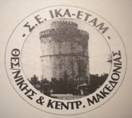 ΑΡ.ΠΡΩΤ. 313                                                                                 ΙΑΝΟΥΑΡΙΟΣ 2018                                                                                                     ΠΡΟΣ                                                                                              Διοικητή ΕΦΚΑ                                                                                     κ. Μπακαλέξη Αθανάσιο             ΘΕΜΑ << Εορταστικές Εκδηλώσεις>>       Εδώ και 32 χρόνια, την περίοδο των εορτών των Χριστουγέννων ο Διοικητής και το Δ.Σ. του ΙΚΑ  - ΕΤΑΜ ενέκριναν ένα συμβολικό ποσό υπέρ των Συλλόγων Εργαζομένων, προκειμένου οι τελευταίοι να διοργανώσουν εορταστικές εκδηλώσεις για τα παιδιά των συναδέλφων.Η σημερινή Διοίκηση αποφάσισε την περικοπή της μη μισθολογικής αυτής παροχής, τη στιγμή που, από τη μια οι εργαζόμενοι έχουν υποστεί τόσες περικοπές στο εισόδημά τους(μισθοί, δώρα, επιδόματα κ.λ.π.) και από την άλλη τους ζητείται επίμονα << να βάλουν πλάτη>> στην προσπάθεια λειτουργίας του ΕΦΚΑ με αύξηση απόδοσης, εθελοντική εργασία τα Σ/Κ και επιβάρυνση με πρόσθετους ρόλους.Με δεδομένη τη θετική ανταπόκριση των υπαλλήλων και την επίτευξη των στόχων – σύμφωνα με ανακοίνωση της Υπουργού Εργασίας -  προκαλεί απορία και έκπληξη η απόφαση αυτή της Διοίκησης για τη συμβολική αυτή παροχή, που μεταξύ άλλων αποτελούσε μια έμπρακτη αναγνώριση του φιλότιμου και της προσπάθειας των εργαζομένων.Εκφράζοντας την διαμαρτυρία μας, καλούμε την Διοίκηση να επανεξετάσει το δίκαιο  αίτημα της ΠΟΣΕ – ΙΚΑ για την οικονομική ενίσχυση των Συλλόγων, κάτι που θα βοηθήσει και στην ηθική ανάταση των συναδέλφων.   ΓΙΑ ΤΟ Δ.Σ.    Ο Πρόεδρος                                                              Η Γεν. ΓραμματέαςΚάμτσης Σωτήρης                                                  Παπαλεξοπούλου ΣταματίαΚοινοποίησηΠΟΣΕ – ΙΚΑΟΛΑ ΤΑ ΜΕΛΗ ΜΑΣ